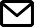 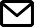 CAREGIVER SUPPORT GROUP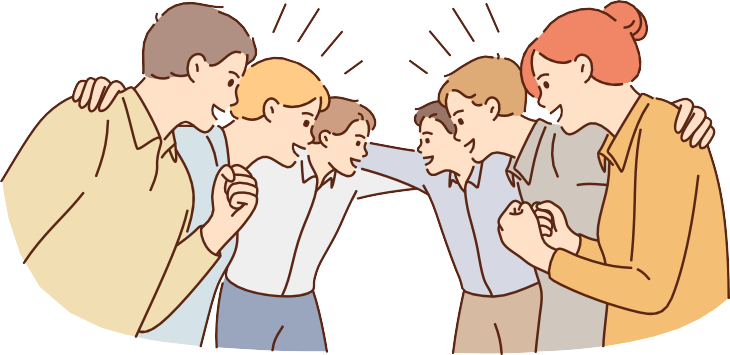 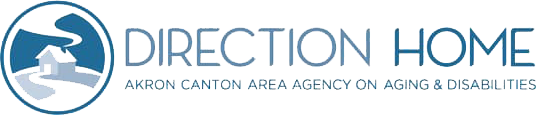 